Fra: Arne Jensen 
Sendt: fredag 17. april 2020 07:19
Til: torherland@mil.no
Kopi: Christina Dorthellinger <christina.dorthellinger@ntb.no>; Cornelius.Poppe@ntb.no; Reidun Kjelling Nybø <rkn@nored.no>
Emne: Pressedekning av inntak av rekrutterKommunikasjonssjef Toril HerlandSjøforsvaretVi viser til presseinvitasjon i forbindelse med mottak av 900 rekrutter på KNM Harald Hårfagre, samt korrespondanse med NTB vedrørende muligheten for å være tilstede i leiren søndag 19. april når rekruttene ankommer. Vi er svært overrasket over Sjøforsvaret ikke vil gi muligheter for at nyhets- og aktualitetsmedier skal kunne dekke en slik begivenhet med fysisk tilstedeværelse og muligheter for å snakke med enkeltrekrutter. Vi er selvsagt innforstått med at det å ta imot 900 rekrutter i den situasjonen vårt samfunn er i akkurat nå innebærer noen ekstra utfordringer. Det har vi stor respekt for. Samtidig er det vanskelig forstå at en håndfull pressefolk vil utgjøre den store forskjellen når det likevel skal kjøres inn en så stor mengde rekrutter. De journalistene det gjelder vil kunne brifes på forhånd om hvilke regler som gjelder for opptreden inne i leiren, og vil selvsagt rette seg etter disse. At de skulle utgjøre noen ekstra smittefare fremstår derfor som svært lite sannsynlig.Den situasjonen vårt samfunn står oppe i har gjort at behovet for informasjon hos publikum er nærmest umettelig. Det er også en av grunnene til at myndighetene har definert nyhets- og aktualitetsmediene som en særlig samfunnsviktig funksjon. Det jobbes nå i regjeringen med en egen krisepakke for mediene – for at vi skal kunne levere vesentlig samfunnsinformasjon mens krisen pågår. Det innebærer ikke bare å rapportere om forhold direkte relatert til epidemien. Det omfatter også å rapportere fra de samfunnssektorene som fungerer tilnærmet normalt. Forsvaret er en av disse, og mottak av en ny kontingent rekrutter er i dagens situasjon en stor begivenhet.Vi håper derfor Sjøforsvaret vil gjøre om på sin beslutning og gi mediene adgang til KNM Harald Hårfagre også søndag 19. april. Subsidiært ber vi om at det organiseres en pool-ordning, hvor ett eller to medier, for eksempel NTB og NRK, gis adgang, mot at de deler sitt materiale med de øvrige mediene.  Vi kan i så fall være behjelpelige med å organisere en slik pool.Med vennlig hilsenArne JensengeneralsekretærNorsk Redaktørforening 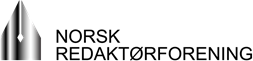 Arne JensenGeneralsekretær | Secretary generalNorsk Redaktørforening | Association of Norwegian EditorsRådhusgaten 17, 0158 Oslo, NorwayMob: +47 90778747 | Tel: +47 22405050 Twitter: @62Arnewww.nored.no